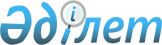 Қызылорда облысы Арал аудандық мәслихатының 2020 жылғы 31 желтоқсандағы № 460 "2021-2023 жылдарға арналған Аманөткел ауылдық округінің бюджеті туралы" шешіміне өзгерістер енгізу туралы
					
			Мерзімі біткен
			
			
		
					Қызылорда облысы Арал аудандық мәслихатының 2021 жылғы 24 желтоқсандағы № 166 шешімі. Мерзімі біткендіктен қолданыс тоқтатылды
      Қызылорда облысы Арал аудандық мәслихаты ШЕШТІ:
      1. Қызылорда облысы Арал аудандық мәслихатының "2021-2023 жылдарға арналған Аманөткел ауылдық округінің бюджеті туралы" 2020 жылғы 31 желтоқсандағы № 460 шешіміне (нормативтік құқықтық актілерді мемлекеттік тіркеу Тізілімінде 8106 болып тіркелген) мынадай өзгерістер енгізілсін:
      1-тармақ жаңа редакцияда жазылсын:
      "1. 2021-2023 жылдарға арналған Аманөткел ауылдық округінің бюджеті 1, 2 және 3- қосымшаларға сәйкес, оның ішінде 2021 жылға мынадай көлемдерде бекітілсін:
      1) кірістер – 85 262,9 мың теңге, оның ішінде:
      салықтық түсімдер – 3 960 мың теңге;
      салықтық емес түсімдер – 0;
      негізгі капиталды сатудан түсетін түсімдер – 0;
      трансферттер түсімдері – 81 302,9 мың теңге;
      2) шығындар – 87 979,9 мың теңге;
      3) таза бюджеттік кредиттеу – 0;
      бюджеттік кредиттер – 0;
      бюджеттік кредиттерді өтеу – 0;
      4) қаржы активтерімен операциялар бойынша сальдо – 0;
      қаржы активтерін сатып алу – 0;
      мемлекеттік қаржы активтерін сатудан түсетін түсімдер – 0;
      5) бюджет тапшылығы (профициті) – - 2 717 мың теңге;
      6) бюджет тапшылығын қаржыландыру (профицитін пайдалану) – 2 717 мың теңге.".
      Аталған шешімнің 1-қосымшасы осы шешімнің қосымшасына сәйкес жаңа редакцияда жазылсын.
      2. Осы шешім 2021 жылғы 1 қаңтардан бастап қолданысқа енгізіледі және ресми жариялауға жатады. Аманөткел ауылдық округінің 2021 жылға арналған бюджеті
					© 2012. Қазақстан Республикасы Әділет министрлігінің «Қазақстан Республикасының Заңнама және құқықтық ақпарат институты» ШЖҚ РМК
				
      Арал аудандық мәслихатының хатшысы 

Б.Турахметов
Арал аудандық мәслихатының2021 жылғы "24" желтоқсандағы №166 шешіміне қосымшаАрал аудандық мәслихатының2020 жылғы "31" желтоқсандағы № 460 шешіміне 1-қосымша
Санаты 
Санаты 
Санаты 
Санаты 
2021 жыл сомасы 
(мың теңге)
Сыныбы 
Сыныбы 
Сыныбы 
2021 жыл сомасы 
(мың теңге)
Ішкі сыныбы
Ішкі сыныбы
2021 жыл сомасы 
(мың теңге)
Атауы 
2021 жыл сомасы 
(мың теңге)
1
2
3
4
5
1. Кірістер
85 262,9 
1
Салықтық түсімдер
3 960
01
Табыс салығы
10
2
Жеке табыс салығы
10
04
Меншiкке салынатын салықтар
3 950
1
Мүлiкке салынатын салықтар
37
3
Жер салығы
106
4
Көлiк құралдарына салынатын салық
3 807
4
Трансферттердіңтүсімдері
81 302,9
02
Мемлекеттiк басқарудың жоғары тұрған органдарынан түсетiн трансферттер
81 302,9
3
Аудандардың (облыстық маңызы бар қаланың) бюджетінен трансферттер
81 302,9
Функционалдық топ
Функционалдық топ
Функционалдық топ
Функционалдық топ
2021 жыл сомасы 
(мың теңге)
Бюджеттік бағдарламалардың әкімшісі
Бюджеттік бағдарламалардың әкімшісі
Бюджеттік бағдарламалардың әкімшісі
2021 жыл сомасы 
(мың теңге)
Бағдарлама 
Бағдарлама 
2021 жыл сомасы 
(мың теңге)
Атауы 
2021 жыл сомасы 
(мың теңге)
2. Шығындар
87 979,9
01
Жалпы сипаттағы мемлекеттік қызметтер
35 819
124
Аудандық маңызы бар қала, ауыл, кент, ауылдық округ әкімінің аппараты
35 819
001
Аудандық маңызы бар қала, ауыл, кент, ауылдық округ әкімінің қызметін қамтамасыз ету жөніндегі қызметтер
35 819
05
Денсаулық сақтау 
97
124
Қаладағы аудан, аудандық маңызы бар қала, кент, ауыл, ауылдық округ әкімінің аппараты
97
002
Шұғыл жағдайларда сырқаты ауыр адамдарды дәрігерлік көмек көрсететін ең жақын денсаулық сақтау ұйымына дейін жеткізуді ұйымдастыру
97
07
Тұрғынүй-коммуналдықшаруашылық
14 862,9
124
Аудандық маңызы бар қала, ауыл, кент, ауылдық округ әкімінің аппараты
14 862,9
008
Елде мекендердегі көшелерді жарықтандыру
1 886
009
Елдi мекендердiң санитариясын қамтамасыз ету
405
011
Елді мекендерді абаттандыру мен көгалдандыру
12 571,9
08
Мәдениет, спорт, туризм және ақпараттық кеңістік
34 761
124
Аудандық маңызы бар қала, ауыл, кент, ауылдық округ әкімінің аппараты
34 761
006
Жергілікті деңгейде мәдени-демалыс жұмысын қолдау
34 761
13
Басқалар
2 440
124
Аудандық маңызы бар қала, ауыл, кент, ауылдық округ әкімінің аппараты
2 440
040
Өңірлерді дамытудың 2025 жылға дейінгі мемлекеттік бағдарламасы шеңберінде өңірлерді экономикалық дамытуға жәрдемдесу бойынша шараларды іске асыруға ауылдық елді мекендерді жайластыруды шешуге арналған іс-шараларды іске асыру
2 440
3. Таза бюджеттік кредит беру
0
Бюджеттік кредиттер
0
5
Бюджеттік кредиттерді өтеу
0
4. Қаржы активтерімен жасалатын операциялар бойынша сальдо
0
Қаржы активтерін сатып алу
0
5. Бюджет тапшылығы (профициті)
-2 717
6. бюджет тапшылығын қаржыландыру (профицитін пайдалану)
2 717
8
Бюджет қаражаты қалдықтарының қозғалысы
2 717
1
Бюджет қаражатының бос қалдықтары
2 717
01
Бюджет қаражатының бос қалдықтары
2 717
2
Есепті кезең соңындағы бюджет қаражатының қалдықтары
0
01
Есепті кезеңнің соңындағы бюджет қаражатының қалдықтары
0